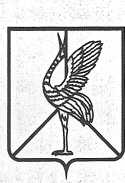 АДМИНИСТРАЦИЯ МУНИЦИПАЛЬНОГО РАЙОНА
«БОРЗИНСКИЙ РАЙОН» ЗАБАЙКАЛЬСКОГО КРАЯ
ПОСТАНОВЛЕНИЕ27 июля  2022 г. 								      		№ 320 город БорзяОб определении границы зон чрезвычайной ситуации, возникшей в результате обильных осадков, прошедших в июле 2022 года на территории сельского поселения «Усть-Озёрское» муниципального района «Борзинский район» Забайкальского края	В связи с введением и сохранением режима функционирования «Чрезвычайная ситуация» на территории сельского поселения «Усть-Озёрское» муниципального района «Борзинский район» Забайкальского края, возникшей в результате обильных атмосферных осадков в виде дождя, прошедших в июле 2022 года на территории муниципального района «Борзинский район» Забайкальского края, в соответствии с Федеральными законами от 06 октября 2003 года № 131-ФЗ «Об общих принципах организации местного самоуправления в Российской Федерации», от 21 декабря 1994 года № 68-ФЗ «О защите населения и территорий от чрезвычайных ситуаций природного и техногенного характера», постановлением администрации муниципального района «Борзинский район» Забайкальского края от 25 июля 2022 года № 319 «О введении на территории муниципального района «Борзинский район» режима функционирования «Чрезвычайная ситуация» в границах сельского поселения «Усть-Озёрское» муниципального района «Борзинский район», ст. 33 Устава муниципального района «Борзинский район» п о с т а н о в л я е т:	1. Определить границы зон чрезвычайной ситуации, возникшей в результате обильных атмосферных осадков в виде дождя, на территории сельского поселения «Усть-Озёрское» муниципального района «Борзинский район» Забайкальского края согласно приложению.	2. Контроль за исполнением настоящего постановления оставляю за собой.	3. Настоящее постановление вступает в силу с момента подписания.Врио главы муниципального района«Борзинский район»	                                                              Р.А. Гридин